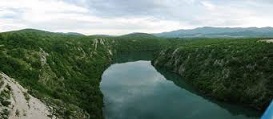 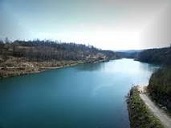 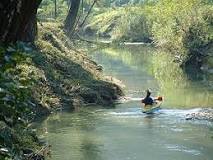 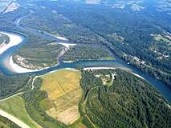 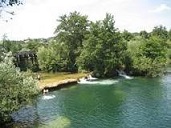 Otkrij nazive rijeka u Republici Hrvatskoj (uz pomoć zemljovida)ASAV- _____________     RADVA-________________     VANUD-________________NJAOL- ____________     RUMA-_______________     LASUT-__________________NEICTA-___________________     ANJAMRZ-___________________      PUKA-________________                  MRENŽICA-__________________KKAR-______________________       NAU-_________________ANAKOR-_______________________  NAMIR-______________________ADOR-_________________                  TVARENE-_____________________ ARBOD-_____________________          LATUS-______________________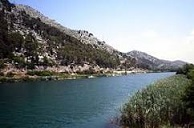 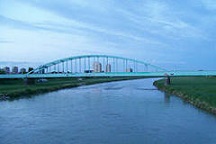 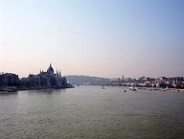 Ispuni tablicu.Smisli što bi se moglo napraviti ako rijeka ostane bez vode (presuši)_______________________________________________________________________________________________________________________________________________________________________________________________________________________________________________________________________________________________________________________________________________________________________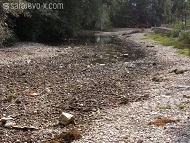 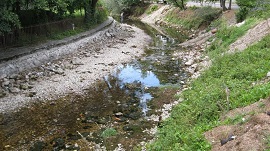 Smisli što bi se moglo napraviti da rijeka toliko nabuja i dođe do poplave_______________________________________________________________________________________________________________________________________________________________________________________________________________________________________________________________________________________________________________________________________________________________________________________________________________________________________________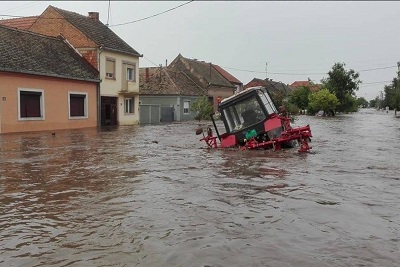 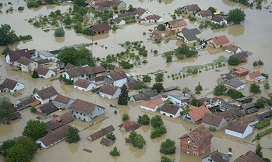 Smisli što više načina na koje možeš prijeći rijekuZa što se koriste rijeke?Popis aktivnosti za slobodno vrijeme koje možete obaviti u rijeci.Kako čovjek utječe na rijeke?Kako čovjek utječe na rijeke?DOBROLOŠE